Rapport financier du 28 mars 2012( 28 septembre 2011 au 28 mars 2012 )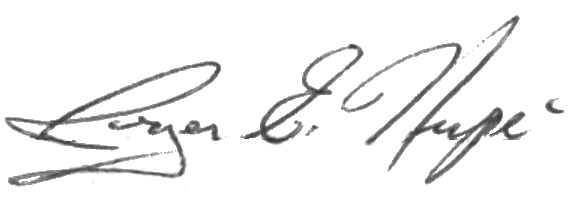 Rapport préparé et soumis par Roger Hupé :				TrésorierDébut de la périodeDébut de la périodeDébut de la périodeDébut de la périodeDébut de la périodeÉtat du compte-chèques le 28 septembre 2011État du compte-chèques le 28 septembre 2011État du compte-chèques le 28 septembre 2011État du compte-chèques le 28 septembre 20115,847.53$RecettesRecettesRecettesRecettesRecettes* 1) Dépôt (9 déc. 2011) – Cotisations de membres 201120.00$* 2) Dépôt (9 déc. 2011) – Commission Etchiboy pour les ceintures60.00$* 3) Dépôt (23 jan. 2012) – Cotisations de membres 2012 et 50/50176.00* 4) Dépôt (23 fév. 2012) – Cotisations de membres 201240.00* Intérêts banquiers0.00$Total recettesTotal recettesTotal recettesTotal recettes296.00$(1)  Total accessible(1)  Total accessible(1)  Total accessible(1)  Total accessible6,143.53$DéboursésDéboursésDéboursésDéboursésDéboursés* #76 : Union nationale (1 oct. 2011) – Dépenses pour les projets d’été : pique-nique métis (542.90$), cimetière duMoulin (213.85$), Save our Seine (75.00$)(831.75$)* #77 : Roger Hupé (9 nov. 2011) – Achat des carnets de reçu(11.31$)* #78 : Auberge du Violon (9 nov. 2011) – Annonce Violon d’argent(250.00$)* #79 : Marc Boyer (9 nov. 2011) – Achat de bouffe pour la réunion(26.67$)* #80 : Marc Boyer (18 jan. 2012) – Vin pour l’AGA du CEG(70.54)* #81 : Pauline Turenne (18 jan. 2012) – Bouffe pour l’AGA du CEG(128.71)* #83 : Marc Boyer (18 jan. 2012) – Imprimer cartes de membre(61.58)* #84 : Pauline Turenne (18 jan. 2012) – Projet « Résilience métisse »(250.00)* Frais banquiers(0.00$)(2)  Total des déboursés(2)  Total des déboursés(2)  Total des déboursés(2)  Total des déboursés(1,630,56$)Fin de la périodeFin de la périodeFin de la périodeFin de la périodeFin de la période(3)  Solde du compte-chèques le 28 mars 2012(3)  Solde du compte-chèques le 28 mars 2012(3)  Solde du compte-chèques le 28 mars 2012(3)  Solde du compte-chèques le 28 mars 20124,512.97$